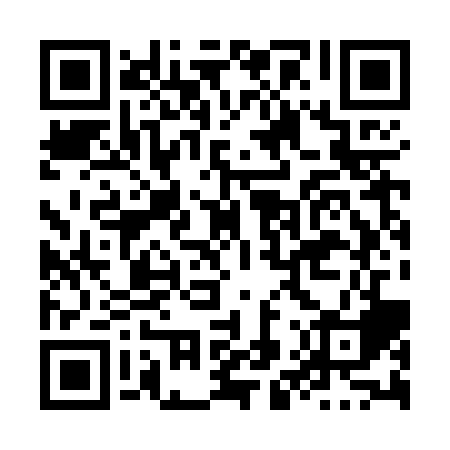 Ramadan times for Harmony, Ontario, CanadaMon 11 Mar 2024 - Wed 10 Apr 2024High Latitude Method: Angle Based RulePrayer Calculation Method: Islamic Society of North AmericaAsar Calculation Method: HanafiPrayer times provided by https://www.salahtimes.comDateDayFajrSuhurSunriseDhuhrAsrIftarMaghribIsha11Mon6:156:157:341:255:297:177:178:3612Tue6:136:137:321:255:307:197:198:3813Wed6:116:117:301:255:317:207:208:3914Thu6:096:097:281:245:327:217:218:4015Fri6:076:077:271:245:337:227:228:4116Sat6:066:067:251:245:347:247:248:4317Sun6:046:047:231:235:357:257:258:4418Mon6:026:027:211:235:367:267:268:4519Tue6:006:007:191:235:377:277:278:4720Wed5:585:587:181:235:387:287:288:4821Thu5:565:567:161:225:397:307:308:4922Fri5:545:547:141:225:407:317:318:5123Sat5:525:527:121:225:417:327:328:5224Sun5:505:507:101:215:427:337:338:5425Mon5:485:487:081:215:437:357:358:5526Tue5:465:467:071:215:437:367:368:5627Wed5:445:447:051:205:447:377:378:5828Thu5:425:427:031:205:457:387:388:5929Fri5:405:407:011:205:467:397:399:0030Sat5:385:386:591:205:477:417:419:0231Sun5:365:366:581:195:487:427:429:031Mon5:345:346:561:195:497:437:439:052Tue5:325:326:541:195:497:447:449:063Wed5:305:306:521:185:507:457:459:084Thu5:285:286:501:185:517:477:479:095Fri5:265:266:491:185:527:487:489:106Sat5:245:246:471:185:537:497:499:127Sun5:225:226:451:175:547:507:509:138Mon5:205:206:431:175:547:517:519:159Tue5:185:186:421:175:557:537:539:1610Wed5:165:166:401:165:567:547:549:18